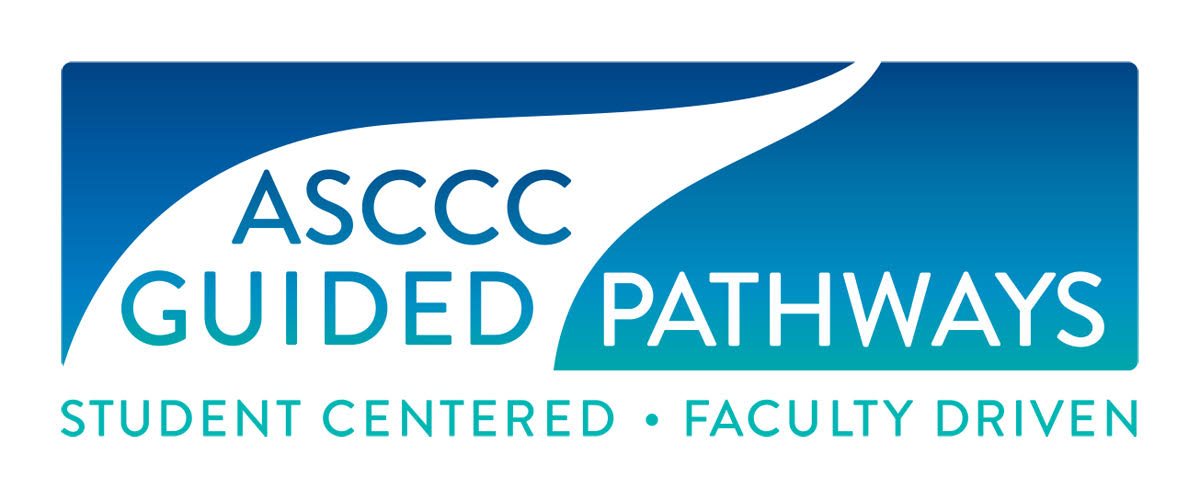 Guided Pathways Task Force (GPTF)Wednesday, September 4, 20198:00 a.m. – 9:00 a.m.In Attendance Jessica Ayo Alabi, ASCCC Guided Pathways Faculty Lead, Orange Coast College Mayra Cruz, ASCCC Area B RepresentativeNate Donahue, ASCCC At-Large Representative, Santa Monica College Janet Fulks, ASCCC Guided Pathways Faculty Lead  Jeffrey Hernandez, ASCCC Guided Pathways Faculty LeadVirginia May, Chair, ASCCC Guided Pathways TaskforceMeridith Seldon, Yuba Community College, Psychology FacultyTy Simpson, ASCCC Guided Pathways Faculty Lead Eric Wada, C-ID Co-Curriculum DirectorASCCC StaffKrystinne Mica, ASCCC Executive DirectorMiguel Rother, ASCCC Director of Grants and InitiativesJennifer Valencia, ASCCC Program ManagerIntroduction and Announcements  Chair May called the meeting to order at 8:00 a.m.Approval of AgendaAgenda was approved by consensus.Rostrum Article Update May reviewed articles and topic assignments. May the provided feedback for the process of writing Rostrums. 	May reviewed rostrum article assignments.Follow Up: Rostrum articles are to be submitted to May on September 26th, 2019 for review. ResolutionsMay introduced two resolutions for group discussion.A. Resolution - Collegial Consultation During Implementation of GP	This resolution will conduct a survey to ascertain and evaluate if and how collegial consultation has been 	used to implement the areas of guided pathways that fall within academic and professional matters.  	The results of the survey will be used to create professional development training on Governance and 	Guided Pathways implementation.  B. Resolution - Assessing Student Equity and Achievement in GP	This resolution encourages local senates to participate in the annual report on Student Equity and 	Achievement Program (SEAP) and the assessment of how SEAP funded activities contribute to local 	Guided Pathways implementation. 	The group reviewed the resolutions, discussed the areas and challenges that the resolutions will 		address, and suggestions were made for edits.  GP Members discussed developing connections between 	faculty, the CCCCO and the ASCCC in order to broaden the reach and increase the resources of the GP 	Taskforce. Members shared their concerns for students’ success and equity as some programs are not 	properly targeting or benefiting underserved students. Follow up: Minor edits will be made before May moves forward with the resolutions. Team Lead Reports A. Webinars Ayo Alabi provided schedule, topics, and descriptions of upcoming GP webinars. GP webinars will be held 	every second and fourth Wednesday of the month. Team planning meetings are scheduled for 		the first and third Wednesday of the month. The schedule for the GP webinars was posted on Basecamp 	to provide members with personal access. B. GP LiaisonsHernandez drafted a letter to GP Liaisons for May to review. May then suggested to send out a survey to GP 	Liaisons to obtain responses in October to schedule regional meetings for spring 2020. C. Technical VisitsThe group discussed dates and locations for the upcoming regional meetings. A suggestion was made to 	create 	a general presentation that can be used for all of the meetings but still tailored to address local needs.	Regional meeting dates:Follow up: May will work with the group regarding facilitators for the regional meetings once locations are 			confirmed.    V. 	Future Agenda Items and Follow-upA doodle poll will be sent to identify a date/time for a Zoom meeting. Future GP Task Force meetings dates and times will be discussed during the October 1, 2019 in-person meeting. Meeting called to an end at 9:00 a.m.Respectfully submitted by:Jennifer Valencia, ASCCC Program ManagerRostrum TopicArticle AssignmentsThe State of Meta-Majors in the CCCsFulks and DonahueGovernance in Guided PathwaysMay and ThompsonCounseling and AS Representation in Guided PathwaysSimpson and HernandezStudent Engagement in Guided PathwaysAlabi and CruzNorthSouthOctober 24, 2019October 25, 2019November 1, 2019November 1, 2019